Artykuł zamieszczony w 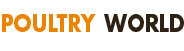 Tekst: Jake Davies, redaktor Poultry World z 29 sierpniaSzybko zbliża się sezon grypy ptakówWystąpienie grypy ptaków w rosyjskiej fermie drobiu spowodowało, że producenci w całej Europie nerwowo spoglądają ku wschodowi, gdyż zbliża się zima na półkuli północnej.
Władze potwierdziły lokalizację, w której prawie 500 tys. sztuk drobiu w regionie Kostromskaja w północno-zachodniej Rosji było zakażonych wysoce zakaźną grypą ptaków H5N2. Wirus ten należy do azjatyckiej linii szczepu wirusa H5, który wywołuje epidemie chorobowe w Azji, Afryce i Europieod 2014 r.To wydarzyło po wystąpieniu tego lata 67 ogniska grypy ptaków H5 w kilku regionach zachodniej Rosji.Ocena brytyjskiego rządu stwierdza, że jeśli źródłem choroby były dzikie ptaki, to ich drogi migracyjne mogą narazić na ryzyko gospodarstwa rolne położone w północnej Europie.
Nad miejscem ostatniego zachorowania przebiegają trzy szlaki przelotów migracyjnych, z których jednym przemieszczają się ptaki do Europy.Niezależnie od źródła, ważne jest, aby o tej porze roku dokonać przeglądu zabezpieczenia biologicznego gospodarstw, biorąc pod uwagę punkty ryzyka i podatności na zagrożenia, mogące istnieć w określonej fermie drobiu.O ile ostatni rok był stosunkowo spokojnym dla producentów europejskich, pod względem zachorowań na grypę ptaków, to nie można zakładać, że takie przypadki nie zaistnieją w przyszłości.Tłumaczenie PZZHiPDFINANSOWANE Z FUNDUSZU PROMOCJI MIĘSA DROBIOWEGO